Vi vill veta vad du tycker…Har du synpunkter på hur vi hanterar bygglov i Uddevalla kommun?Berätta det för oss! Vi vill ta del av dina tankar, idéer och synpunkter. Det ger oss en chans att förbättra verksamheten.Använd kommunens förtryckta blankett ”Tyck till, fråga eller felanmäl”. Den finns tillgänglig i alla våra verksamheter. Du hittar den också på kommunens hemsida www.uddevalla.se/tycktill Ansvarig för medborgarsynpunkter är Kontaktcenter.Vill du kontakta oss kan du ringa 0522-69 60 00 eller skicka e-post till kommunen@uddevalla.se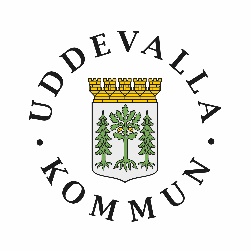 Bygglov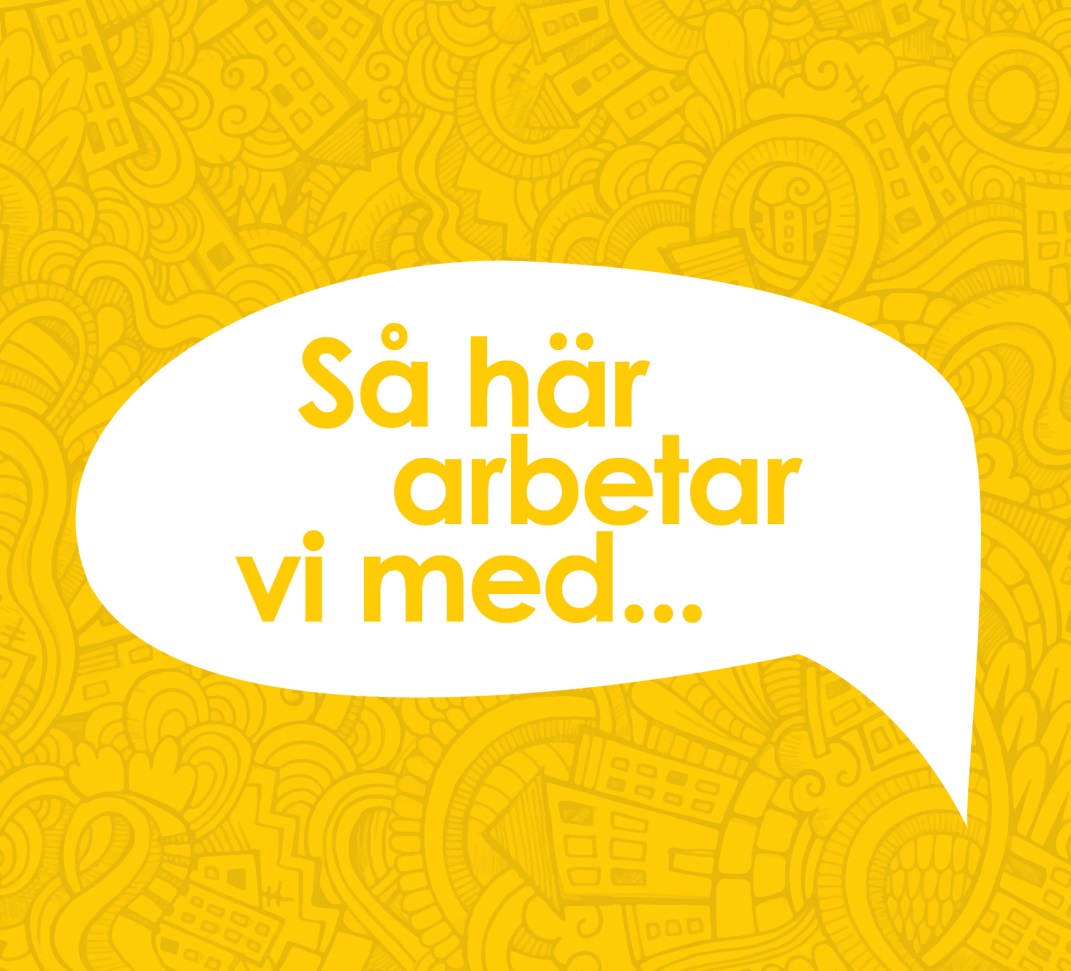 Servicedeklaration antagen av 
Samhällsbyggnadsnämnden 2019-12-12Vår service – din rättighetUddevalla kommun har en vision: ” Uddevalla – Hjärtat i Bohuslän
Liv, lust och läge ger livskvalitet”På enheten Bygg- och miljöprövning arbetar vi med bygglov. I vårt uppdrag ingår till exempel förhands-, start- och slutbesked. För att du som kund ska veta vad du har rätt att förvänta dig av oss har vi fastslagit en servicedeklaration.ServicedeklarationEn hållbar samhällsplanering förutsätter att byggandet inte sker planlöst, utan att marken används till det som är lämpligast. Det som byggs ska vara beständigt, säkert, miljövänligt och tillgängligt för personer med funktionsnedsättning. Det är bland annat sådana saker som granskas i bygglovsprocessen, vilket regleras via bygglagstiftning. Skälet till att bygglov behöver sökas är att det i de flesta fallen är ett lagkrav. Vi ger information och rådgivning samt arbetar med myndighetsutövning genom tillsyn, kontroll och handläggning utifrån bygglagstiftning. Vi ska verka för en god och långsiktig hållbar livsmiljö för människor som vistas och verkar i Uddevalla idag och för kommande generationer.Fullständig information om bygglov finns på www.uddevalla.se/bygga-bo-och-miljo/bygga-nytt-andra-eller-riva/bygglovsprocessenVi erbjuderett bemötande som kännetecknas av öppenhet, respekt och professionalitet.kompetenta medarbetare som ger information och rådgivning gällande bygglovsprocessen.en effektiv och rättssäker handläggning.en tydlig och förståelig bygglovsprocess.Vi förväntar ossömsesidig respekt och gott samarbete.en tydlig och fackmannamässig bygglovsansökan, enligt den information som finns på vår hemsida.konstruktiv feedback.